Falconer’s Hill Infant School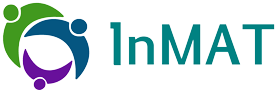 AppendixCovid-19 Arrangements from 8th March 20211 ContextThis appendix has been added to the school safeguarding policy following the period of partial closure between January 5th 2021 and March 8th 2021. From the 8th March 2021 all children, except those who are clinically extremely vulnerable and have been directed to shield at home, are expected to attend school. This appendix has been added to provide all stakeholders with additional information about the school’s safeguarding and child protection arrangements from the 8th March 2021. 2 GuidanceThe school continues to comply with all statutory safeguarding and child protection guidance during this time, including Keeping Children Safe in Education (2020).The school is currently operating under the latest Covid-19 guidance from the Department from Education, ‘Schools coronavirus (COVID-19) operational guidance (February 2021)’ and ‘Actions for early years and childcare providers during the coronavirus (COVID-19) outbreak (February 2021)’. 3 What to do if you have a concern about a child A trained Designated Safeguarding Lead or Deputy Designated Safeguarding Lead will be available at all times during school hours (including during breakfast club and after school provision). Wherever possible, a trained DSL (or deputy DSL) will be available on site. Where this is not possible due to staff self-isolation, a trained DSL (or deputy DSL) will be available to be contacted via phone or video-conferencing (this will be via Teams).  In this instance an appropriate senior leader will take responsibility for safeguarding on site.Any changes in arrangements for contacting the DSL/DDSLs will be shared with staff before 9am each day, as well as any relevant safeguarding and child protection updates and training. If the school becomes aware that a child is suffering, has suffered, or is at risk of suffering harm or abuse, this will be managed in line with procedures outlined in the main body of the school’s safeguarding and child protection policy. Attendance In line with government guidance, we expect all children to attend school unless they are self-isolating or shielding. The school is responsible for recording attendance, following up absence and reporting children missing education to the local authority.Parents or carers should contact the school on the first day of absence and inform the school of the reason why the child is not in attendance. Parents should inform the school of any COVID-19 tests that have been carried out and continue to keep the school informed of reasons for absence, as appropriate. From 8th March 2021, we will record attendance in accordance with the Education (Pupil Registration) (England) Regulations 2006 (as amended) for all pupils.   In accordance with the ‘Remote Education Temporary Continuity Direction’, the school will provide remote education to pupils who are unable to attend school because they are complying with government COVID-19 guidance or legislation. We will keep a record of remote education delivered. Absence information will be recorded in the register using the appropriate codes. Information about school attendance codes can be found in: School attendance: Guidance for maintained schools, academies, independent schools and local authorities (August 2020)Schools coronavirus (COVID-19) operational guidanceWhere pupils are not able to attend school, as they are following clinical or public health advice related to coronavirus (COVID-19), the absence will not be penalised. We understand that some parents, carers and children may be anxious about children returning to school. We will work closely with families who are finding the transition more challenging to ensure that children are attending regularly.  We will work with other agencies (e.g. health and other education professionals) to support school attendance if this is required. We will continue to notify the pupil’s social worker (if they have one) of any non-attendance. 5 Supporting children who are learning at home In the event that children are required to shield or to self-isolate, the school will continue to provide remote education and pastoral support. We will do this by continuing our remote learning provision via our e-learning platform, which is Seesaw. Our remote learning provision will mirror the learning being delivered in school and will be assessed by either the class teacher and/or the LSA. In the event that a member of our school community (a child or a member of their family, for example) need to seek safeguarding or wellbeing support, they should contact Mrs Rachel Edkins via email on mrs.edkins@falconershillinfants.com Vulnerable children5.4.1 	If pupils who are self-isolating or shielding are within the government definition of ‘vulnerable’, we  will keep in regular contact with them by conducting welfare telephone calls, weekly, by the class teacher. 5.4.2 	When a vulnerable pupil is required to self-isolate, we will: notify their social worker (if they have one);agree with the social worker the best way to maintain contact and offer support;check if a vulnerable pupil is able to access remote education support;support them to access it (as far as possible); andregularly check if they are accessing remote education.5.4.3 	The government considers children to be vulnerable if theyare assessed as being in need under section 17 of the Children Act 1989, including children and young people who have a child in need plan, a child protection plan or who are a looked-after childhave an education, health and care (EHC) planhave been identified as otherwise vulnerable by educational providers or local authorities (including children’s social care services), and who could therefore benefit from continued full-time attendance, this might include:children and young people on the edge of receiving support from children’s social care services or in the process of being referred to children’s servicesadopted children or children on a special guardianship orderthose at risk of becoming NEET (‘not in employment, education or training’)those living in temporary accommodationthose who are young carersthose who may have difficulty engaging with remote education at home (for example due to a lack of devices or quiet space to study)care leaversothers at the provider and local authority’s discretion including pupils and students who need to attend to receive support or manage risks to their mental health5.5 We recognise that provision for pupils who have SEND may have been disrupted during the period of restrictions on attendance. We will work with local services (such as health and the local authority) to ensure the services and support are in place for a smooth return to schools for pupils.5.6 Clinically extremely vulnerable (CEV) children5.6.1 	Children who have been confirmed as clinically extremely vulnerable and have received 	a shielding letter should not attend school until they have been removed from the 	shielding patient list. We will support these children by continuing our remote learning provision via our e-learning platform, which is Seesaw. Our remote learning provision will mirror the learning being delivered in school and will be assessed by either the class teacher and/or the LSA.5.6.2	The school may request to see a copy of the child’s shielding letter. 6 Supporting children on siteFalconer’s Hill Infant School  will refer to the Government guidance for education and childcare settings on how to implement social distancing and continue to follow the advice from Public Health England on handwashing and other measures to limit the risk of spread of COVID-19.Our staff optionally complete  the Lateral Flow Testing twice weekly and we adhere to Public Health England advice and guidelines. Falconer’s Hill Infant School understands that some children will find the transition back into school challenging and will all be offered a small group intervention with the school Behaviour Support Lead. This will include a 30 minute Jellyfish session in a small group which will help to support any worries or anxieties that the children may have, returning to school. We will work closely with other external agencies such as the School Nursing Team and EHA Coordinators in order to support our children and families, through this transitional period. 8 Safer recruitment of staff and volunteersThe school continues to adhere to Keeping Children Safe in Education (2020) and all relevant legislation relating to safer recruitment. The school will adhere to all government guidance in relation to checking identification for the purposes of obtaining Disclosure and Barring Service checks and when conducting interviews. Where Falconer’s Hill Infant school  is utilising volunteers, we will continue to follow the checking and risk assessment process as set out in paragraphs 183 to 188 of Keeping Children Safe in Education (2020). Under no circumstances will a volunteer who has not been checked be left unsupervised or allowed to work in regulated activity.Falconer’s Hill Infant school will continue to update the single central record and will log details of any risk assessment carried out on volunteers and any temporary staff from other educational institutions.All volunteers will have our Visitor Risk Assessment shared with them prior to their visit. They will be temperature checked upon entry and asked to anti-bac their hands. All visitors will  wear masks, during their time in school.  9 Online safety and remote learningThe school recognises that children both on-site and off-site are vulnerable to abuse and radicalisation online. Children who are at home because they are self-isolating or shielding may be spending more time online and this increases their vulnerability. Falconer’s Hill Infant school recognises that additional safeguarding arrangements are required to ensure that children are safe online at this time. All staff will continue to look out for any signs that indicate a child may be at risk online and will report and respond to concerns in line with this policy.Children who are not attending school - We have prepared these children and parents for staying safe online via marking E-Safety day (February) and sharing tips and strategies for parents to understand the safety issues around keeping children safe when online.  Information is regularly shared on our social media pages and school website.  The school is legally required to provide suitable remote learning for children whilst they are out of school. We are using technology to deliver learning to pupils who are at home. In order to ensure that children are safe when learning online, the school has;We have trained staff involved on appropriate use of IT and all staff have completed Cyber Security and Awareness training, this academic year. We have provided pupils with information sheets and learning relating to how to keep safe when online. We also have our acceptable use agreement in place. Parents have been advised on suitable websites for children, encouraged to supervise children and informed about the risks of using online unknown tutors.  All communication with children and parents/carers will take place using school provided or approved communication channels; for example, school provided email accounts and/or the use of our remote learning app, Seesaw. Any pre-existing relationships or situations which mean this cannot be complied with will be discussed with the DSL. Falconer’s Hill Infant school will ensure any use of online learning tools and systems is in line with privacy and data protection/GDPR requirements.Staff and learners will engage with remote teaching and learning in line with existing behaviour principles as set out in our Behaviour, Values and Wellbeing policy and our Trust Staff Code of Conduct policy.When delivering remote learning, staff at Falconer’s Hill Infant school will:Only use online tools that have been evaluated and agreed by leadership. Ensure remote learning activities are planned in accordance with our curriculum policies, taking learner needs and technology access into account.Where possible, pre-record content.If remote learning is taking place ‘live’ using webcams or chat facilities, staff and learners will ensure a professional environment is maintained. This means:Staff will record the length, time, date and attendance of any online lessons/contact held or made.Live sessions will involve at least two members of staff where possible.Sessions will not be delivered in any 1:1 situation, unless pre-approval has been given by the DSL and/or Headteacher and the session is auditable.Staff will record any online lessons so they can be audited or accessed later if required; learners and staff should be made aware that lessons are being recorded.Staff will agree online behaviour expectations with learners at the start of lessons. Staff will revisit our Acceptable use of Technology Policy with learners as necessary.All participants will wear suitable dress, use professional language, and ensure backgrounds of videos (live or pre-recorded) are neutral and appropriate. Staff and learners should ensure personal information and/or, inappropriate or unsuitable personal items are not visible. Where possible, other household members should not be in the background or in shot; if this unavoidable, they should follow appropriate language and behaviour expectations.If live streaming, staff will mute and/or disable learners’ videos and microphones, as required.Please refer to our staff Working from Home Policy. Learners are encouraged to report concerns to a member of staff or a trusted adult at home. Where this is not possible, additional support can be accessed online via:Childline: www.childline.org.ukUK Safer Internet Centre’s ‘Report Harmful Content’: https://reportharmfulcontent.comNational Crime Agency Child Exploitation and Online Protection Command (NCA-CEOP): www.ceop.police.uk/safety-centreStaff have received updated safeguarding training to ensure that they are equipped with the skills to keep children safe when using technology for remote learning.  Use of staff and learner personal devices, including mobile phones, will be managed in line with our existing mobile technology policy/ Staff Code of Conduct policy. 10 Contingency PlanningIn the event that restrictions in schools are needed to help contain the spread of the virus, we will refer to the contingency framework, which has been updated and outlines how schools should operate in the event of any restrictions. We will always ensure that safeguarding children is our priority and work within restrictions to keep children safe.  11 ReviewThis appendix will be reviewed, updated and re-issued as necessary, to reflect government guidance. All staff will be made aware of any changes. 